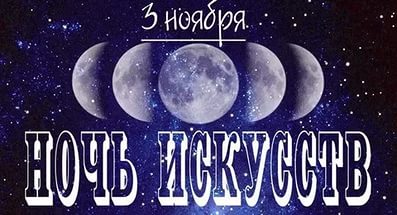 3 ноября 2016 года в ММБУК «Новосильский районный краеведческий музей» состоится Всероссийская культурная акция «Ночь искусств-2016». Акция пройдёт в третий раз и посвящена Дню народного единства.В ходе «Ночи искусств» Новосильский краеведческий музей и Вяжевский культурный центр распахнут свои двери для посетителей с 17.00 до 22.00 часов. Основная цель акции «Ночь искусств-2016» – привлечь посетителей, в первую очередь – молодёжь, неординарными выставками, мероприятиями, мастер-классами, сделать искусство и творчество – близкими каждому посетителю.Слоган акции 2016 года – «Время создавать». Этот слоган подчёркивает творческую природу каждого человека. Особая роль в предстоящую «Ночь искусств» будет уделена мастер-классам по различным видам искусства. Благодаря этому, музеи на вечер акции превратятся в единое созвездие творчества. Мастер-классы позволят каждому участнику акции, независимо от возраста, стать художником – творцом прекрасного!В честь Года российского кино в музее будут показаны легендарные кинофильмы прошлых лет – шедевры советского, российского киноискусства, будут звучать любимые песни из нестареющих фильмов.Программа акции:№ п/пНаименование мероприятияМесто проведенияВремя проведения1. Экскурсия по основным экспозициям Новосильский краеведческий музей17-00 – 22-002.Лекция «Земля раскрывает тайны»Новосильский краеведческий музей17-00 – 19-003.Просмотр и обсуждение фильма «Битва за Москву»Новосильский краеведческий музей19-00 – 22-004.Краеведческий калейдоскоп «Волшебство старой игрушки»Вяжевский культурный центр17-00 - 18-00   5.Мастер-класс по изготовлению куклы ЗерновушкиВяжевский культурный центр18-00 - 19-306.Открытие выставки «Чайная церемония на Руси»Вяжевский культурный центр19-30 – 20-007.Интеллектуально-познавательная игра с элементами театрализации  «В гостях у русского самовара»Вяжевский культурный центр20-00 – 22-00